 10th International Scientific Conference 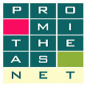 Energy and Climate ChangeΦόρμα συμμετοχής για την Πέμπτη 12 Οκτωβρίου 2017Σημείωση: Η επιβεβαίωση της ταυτότητας θα γίνεται με επίδειξη του σχετικού αποδεικτικού εγγράφου σπουδών στην είσοδο του Συνεδρίου. Όνομα Επώνυμοe-mail επικοινωνίας ΑΕΙ / ΑΤΕΙΤμήμα Τίτλος ΜεταπτυχιακούΛόγοι παρακολούθησης: Τομείς επιστημονικού ενδιαφέροντος: Θέλω πιστοποιητικό παρακολούθησης στο όνομά μουΘέλω να λαμβάνω ενημερωτικά μέηλ για την διοργάνωση του επόμενου συνεδριούΘα με ενδιέφερε μελλοντικά να υποβάλλω περίληψη/άρθρο για συμμετοχή στο συνέδριο